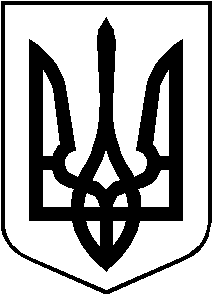 РОЖИЩЕНСЬКА МІСЬКА радаЛУЦЬКОГО РАЙОНУ ВОЛИНСЬКОЇ ОБЛАСТІвосьмого скликанняРІШЕННЯ 10 лютого 2022 року                                                                                     № 16/10  Про включення об’єкта оренди до Переліку першого типу  Відповідно до статті 60 Закону України «Про місцеве самоврядування в Україні»,  статті 6 Закону України «Про оренду державного та комунального майна», Порядку передачі в оренду державного та комунального майна, затвердженого постановою КМУ від 03.06.2020 № 483, враховуючи рекомендації постійної комісії з питань комунальної власності, житлово-комунального господарства та благоустрою, енергозбереження та транспорту, будівництва та архітектури від 20.01.2022 № 14/7 , міська рада ВИРІШИЛА:Погодити намір Рожищенської міської ради щодо передачі майна в оренду через аукціон та включити до Переліку першого типу нежитлове приміщення комунальної власності загальною площею , що розташоване за адресою: Волинська область, Луцький район, с. Переспа, площа Миру,2, виключивши його з Переліку другого типу.Визнати таким, що втратив чинність пункт 1 рішення Рожищенської міської ради від 25.11.2021 № 13/10 «Про включення об’єктів оренди до Переліку другого типу».3. Балансоутримувачу майна вказаного у п.1 цього рішення забезпечити його передачу в оренду згідно чинного законодавства України.4. Контроль за виконанням цього рішення покласти на постійну комісію з питань комунальної власності, житлово-комунального господарства та благоустрою, енергозбереження та транспорту, будівництва та архітектури.	Міський голова						            Вячеслав ПОЛІЩУКСтороженко Олена 21 541